                                                                  Bidang Unggulan :                                                                                                  Kode/Nama Rumpun Ilmu :USULANPENELITIAN UNGGULAN UNSRAT (PUU)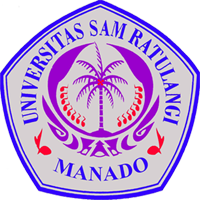 JUDUL PROPOSALKETUA TIMNIDNANGGOTA TIMNIDNUNIVERSITAS SAM RATULANGIMEI 2017Dibiayai dari Daftar isian Pelaksanaan anggaran (DIPA)Nomor : SP DIPA-042.01.2.400959/2017 Tanggal 21 April 2017                                                                  Bidang Unggulan :                                                                                                  Kode/Nama Rumpun Ilmu :USULANPRODUK TERAPAN (PT)JUDUL PROPOSALKETUA TIMNIDNANGGOTA TIMNIDNUNIVERSITAS SAM RATULANGIMEI 2017Dibiayai dari Daftar isian Pelaksanaan anggaran (DIPA)Nomor : SP DIPA-042.01.2.400959/2017 Tanggal 21 April 2017USULANPENELITIAN DOSEN PEMULA (PDP)JUDUL PROPOSALKETUA TIMNIDNANGGOTA TIMNIDNUNIVERSITAS SAM RATULANGIMEI 2017Dibiayai dari Daftar isian Pelaksanaan anggaran (DIPA)Nomor : SP DIPA-042.01.2.400959/2017 Tanggal 21 April 2017USULANIPTEKS BAGI MASYARAKAT (IbM)JUDUL PROPOSALKETUA TIMNIDNANGGOTA TIMNIDNUNIVERSITAS SAM RATULANGIMEI 2017Dibiayai dari Daftar isian Pelaksanaan anggaran (DIPA)Nomor : SP DIPA-042.01.2.400959/2017 Tanggal 21 April 2017